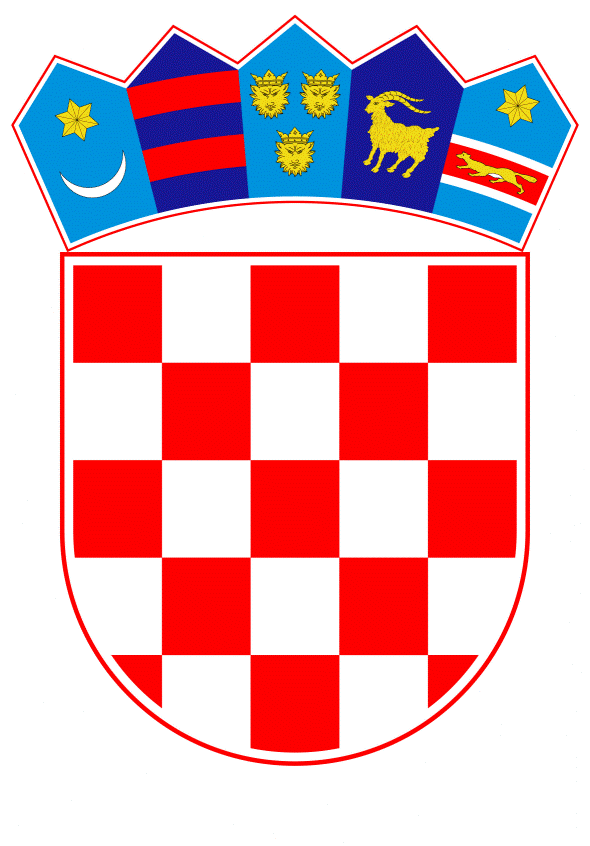 VLADA REPUBLIKE HRVATSKEZagreb, 20. svibnja 2021.______________________________________________________________________________________________________________________________________________________________________________________________________________________________PrijedlogNa temelju članka 31. stavka 3. Zakona o Vladi Republike Hrvatske („Narodne novine“, br. 150/11., 119/14., 93/16. i 116/18.), Vlada Republike Hrvatske je na sjednici održanoj __________ 2021. donijelaZ A K L J U Č A K1.	Prima se na znanje informacija o Izjavi iz Porta, koja je usvojena na neformalnom sastanku šefova država i vlada, održanom u sklopu Socijalnog samita u Portu, Portugalska Republika, 7. i 8. svibnja 2021., u tekstu koji je Vladi Republike Hrvatske dostavilo Ministarstvo rada, mirovinskoga sustava, obitelji i socijalne politike aktom, KLASA: 910-04/21-01/14 , URBROJ: 524-14/1-21-5, od 18. svibnja 2021.2.	Zadužuje se Ministarstvo rada, mirovinskoga sustava, obitelji i socijalne politike da u suradnji sa socijalnim partnerima koordinira aktivnosti te izradi strateški akt kojim će se propisati mjere za ispunjenje ciljeva koji proizlaze iz Izjave iz točke 1. ovoga Zaključka. KLASA: URBROJ: Zagreb,__________PREDSJEDNIK 								          mr. sc. Andrej Plenković O B R A Z L O Ž E N J ESocijalni samit, održan 7. i 8. svibnja 2021. godine u Portu, kao jedan od ključnih događaja u sklopu portugalskog predsjedanja Vijećem Europske unije okupio je šefove država i vlada koji su se sastali kako bi ojačali svoju predanost provedbi Europskog stupa socijalnih prava. Na konferenciji na visokoj razini koju je organiziralo portugalsko predsjedništvo u sklopu Socijalnog samita raspravljalo se o tome kako usmjeriti europski socijalni model za sljedeće desetljeće i osigurati da se Europska unija suoči sa sadašnjim i budućim izazovima, a da pritom nitko ne bude zapostavljen.Rasprave su bile usmjerene na tri glavna područja:rad i zapošljavanjevještine i inovacijedržavu blagostanja i socijalnu zaštitu.Ishod Socijalnog samita je Izjava iz Porta koja sadrži odgovor s najviše razine na koji način ispuniti 20 načela Europskog stupa socijalnih prava proglašenih na prethodnom Socijalnom samitu, održanom u Gothenburgu u studenom 2017. godine i do 2030. ostvariti ciljeve predložene u Akcijskom planu za provedbu Europskog stupa socijalnih prava koji je Europska komisija objavila u ožujku 2021. Izjava naglašava važnost europskog jedinstva i solidarnosti u borbi protiv pandemije izazvane bolešću COVID-19. Te su vrijednosti okosnica odgovora europskih građana i građanki na ovu krizu, a nalaze se u središtu zajedničkog europskog projekta i posebnog socijalnog modela. Nadalje, Izjava se referira na Sporazum iz srpnja 2020. o višegodišnjem financijskom okviru i posebnim naporima za oporavak u okviru instrumenta Next Generation EU koji omogućava velika ulaganja i s time povezane reforme za otporni, pravedni i održivi oporavak dok se istovremeno ubrzavaju zelena i digitalna tranzicija. Izjava pozdravlja nove glavne ciljeve EU-a u pogledu radnih mjesta, vještina i smanjenja siromaštva te revidirani pregled socijalnih pokazatelja koji su predloženi u Akcijskom planu, koji će pomoći u praćenju napretka u provedbi načela Stupa socijalnih prava, uzimajući u obzir različite nacionalne okolnosti te kao dio okvira za koordinaciju politika u kontekstu Europskog semestra.Predlaže se donošenje zaključka kojim se prima na znanje informacija o usvojenoj Izjavi iz Porta, te se zadužuje Ministarstvo rada, mirovinskoga sustava, obitelji i socijalne politike da u suradnji sa socijalnim partnerima koordinira aktivnosti te izradi strateški akt kojim će se propisati mjere za ispunjenje ciljeva koji proizlaze iz Izjave.Provedba ove Izjave neće iziskivati zasebna sredstva u državnom proračunu već se troškovi osiguravaju u okviru redovitih aktivnosti tijela državne uprave. Predlagatelj:Ministarstvo rada, mirovinskoga sustava, obitelji i socijalne politikePredmet:Prijedlog zaključka u vezi s informacijom o Izjavi iz Porta (Porto, Portugalska Republika, 7. i 8. svibnja 2021.)